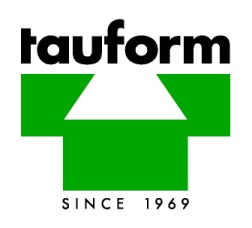 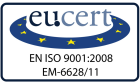 ÁllásajánlatA Tauform Kft. CNC marós és CNC esztergályos munkatársakat keres budapesti telephelyére.Elvárások: szakirányú végzettségNCT és vagy ITNC 530 Heidenhain vezérlés ismereteCNC marógép vagy esztergagép operátori kezeléseműszaki rajz ismeretAmit mi nyújtunk:barátságos környezetbelvárosi munkavégzésmagas jövedelemextra juttatásokHa felkeltettük érdeklődését Önéletrajzát várjuk a zsuzsanna.zacsek@tauform.hu e-mail címre.